Στο πλαίσιο των σχολικών αγώνων λυκείων που διοργάνωσε η ΔΔΕ Δυτικής Θεσσαλονίκης (Α΄φάση),  η ομάδα πετοσφαίρισης κοριτσιών του σχολείου μας κατόρθωσε να φθάσει στον τελικό της Διεύθυνσης στον οποίο ηττήθηκε από το ΓΕΛ Μυγδονίας με σκόρ  2-0                  (25-21 28-26 ). Για να φτάσει στον τελικό απέκλεισε κατά σειρά:  το 3ο ΓΕΛ Σταυρούπολης , το Διαπολ/στικό Ευόσμου , το 4ο ΓΕΛ Ευόσμου , το 2ο ΓΕΛ Ευόσμου και στον ημιτελικό το ΓΕΛ Αξιού. Την  ομάδα αποτέλεσαν οι εξής μαθήτριες:  Συνοδός  η ΚΦΑ Παπαδοπούλου Σούζη Αναστασία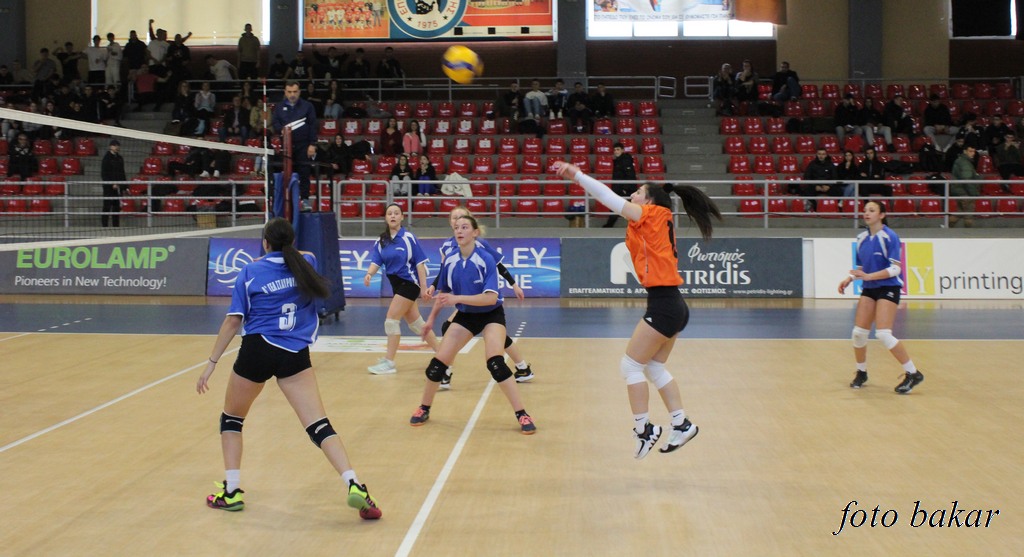 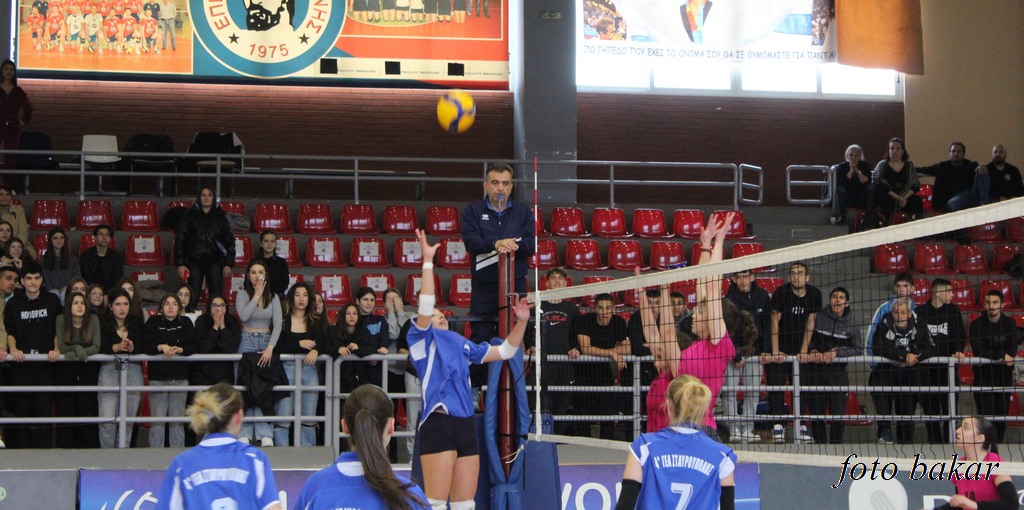 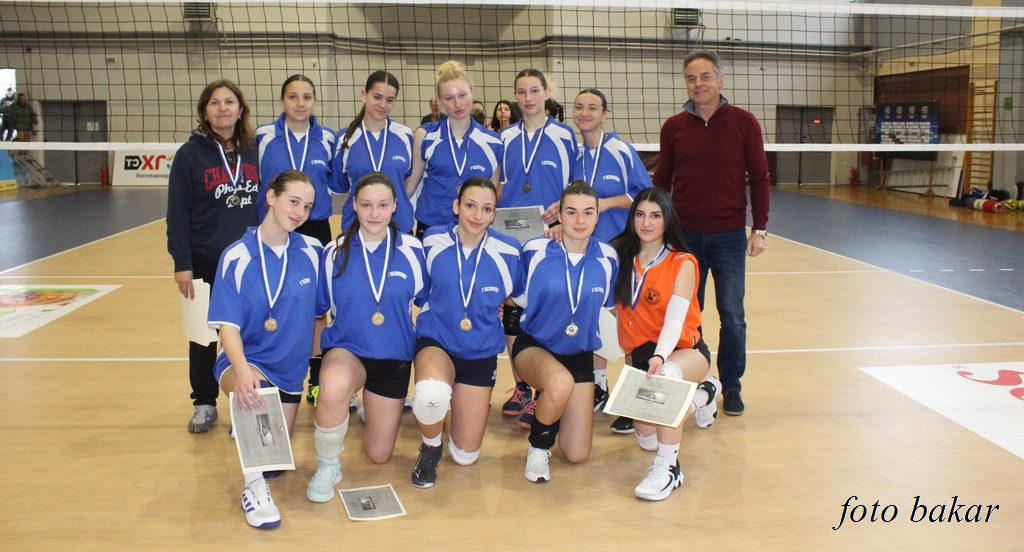 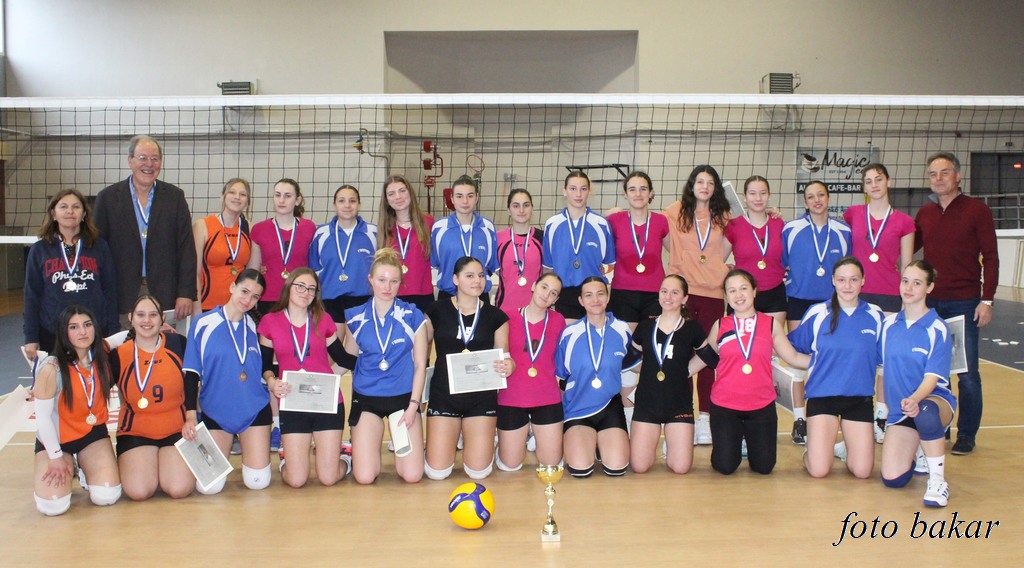 ΑικατερίνηΧριστιάναΧαλκίδουΑναστασίαΞενιτοπούλουΓεωργίαΟικονόμουΟυρανία-ΑνθίμηΠολυχρονιάδουΜαρίαΠροφυλλίδουΜαρία - ΕλένηΒέραΑλεξάνδραΣταυρίδουΑνδριάνα ΜαρίαΑρχοντίδουΕυτυχίαΜασμανίδουΚυριακή